Customize Business Central Inventory using Solera Wine Extension’s custom fields tailored to your wine and spirits business.Access descriptive measures of your wine inventoryKeep track of your vintage wine selections stockAlways have inventory on hand to satisfy every customer orderThis app supports both Essential and Premium Editions of Microsoft Dynamics 365 Business Central.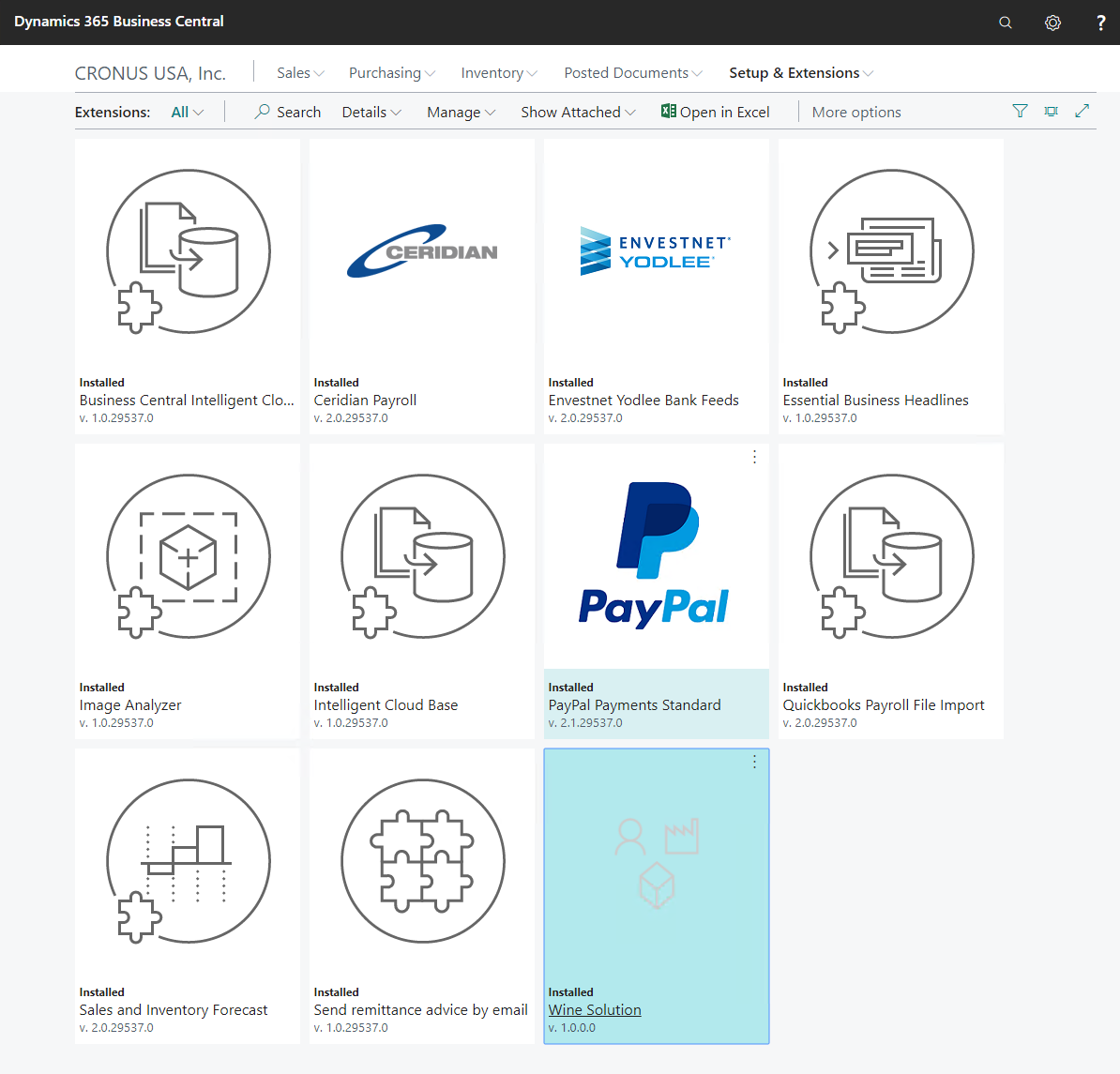 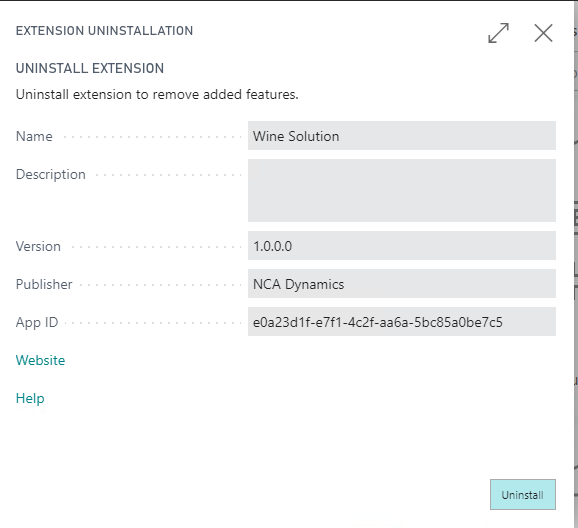 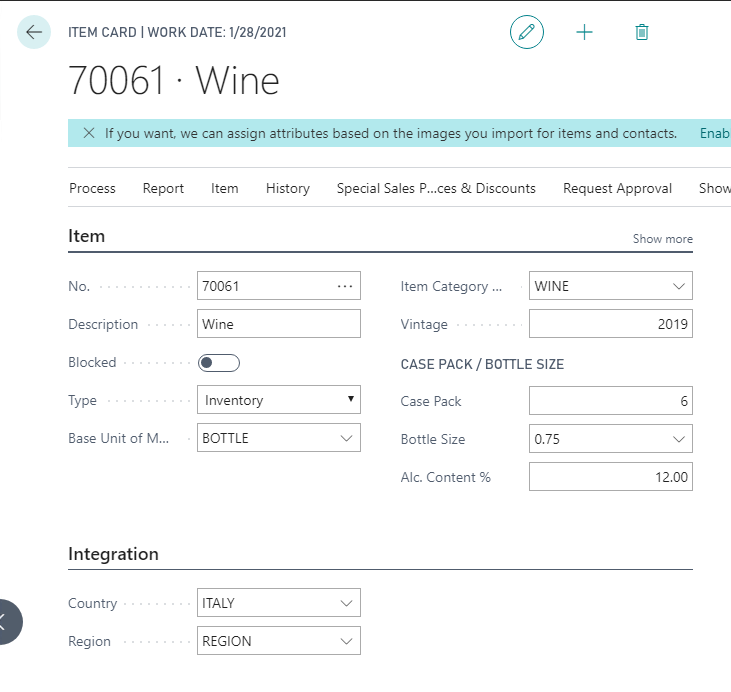 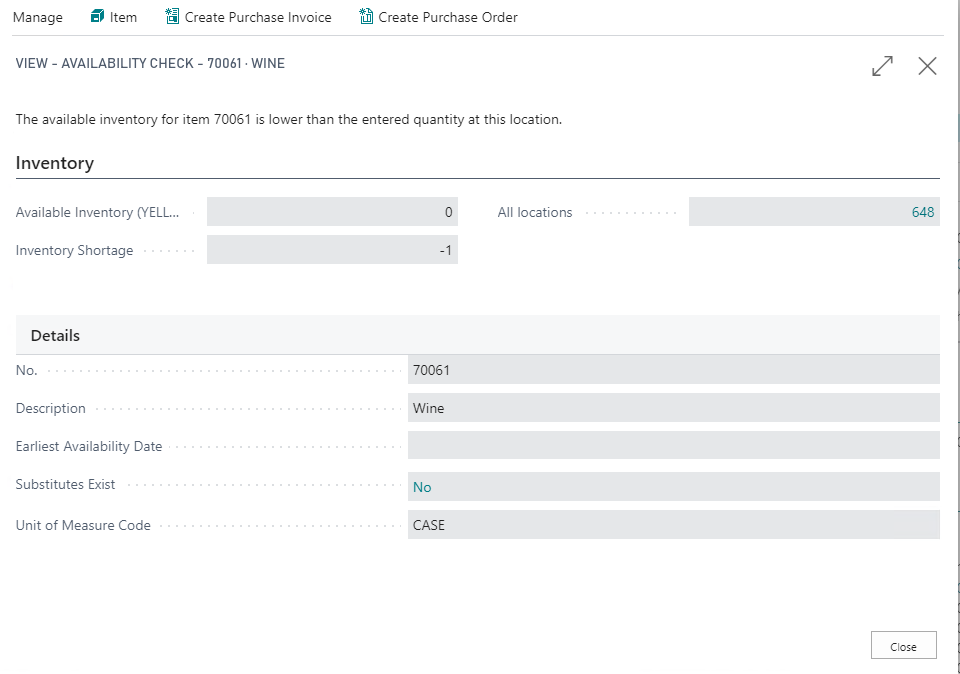 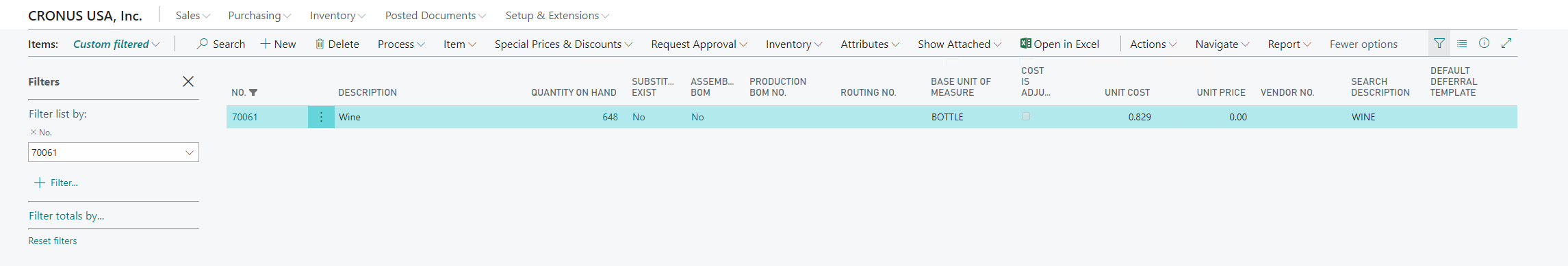 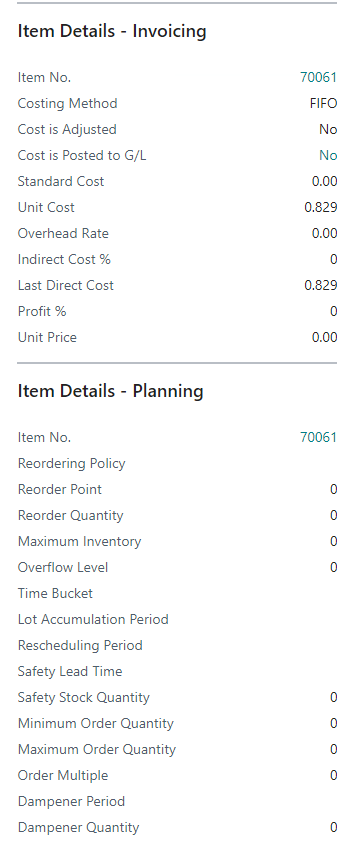 